ЗАКЛЮЧЕНИЕо результатах экспертно-аналитического мероприятия на проект постановления администрации Дальнегорского городского округа «Об утверждении муниципальной программы «Молодёжь Дальнегорского городского округа».19 сентября 2023 года								№ 57ОБЩИЕ ПОЛОЖЕНИЯ.Настоящее заключение на проект постановления администрации Дальнегорского городского округа «Об утверждении муниципальной программы «Молодёжь Дальнегорского городского округа» (далее – Программа, Муниципальная программа, МП) подготовлено в соответствии: с Федеральным законом Российской Федерации от 7 февраля 2011 г. N 6-ФЗ «Об общих принципах организации и деятельности контрольно-счётных органов субъектов Российской Федерации и муниципальных образований», статьёй 268.1 Бюджетного кодекса Российской Федерации (далее – БК РФ), Уставом Дальнегорского городского округа, Регламентом Контрольно-счётной палаты Дальнегорского городского округа (далее – КСП ДГО), утверждённым Распоряжением председателя КСП ДГО от 05.12.2016 г. № 48, Стандартом внешнего муниципального финансового контроля «Общие правила проведения экспертно-аналитических мероприятий», утверждённого распоряжением Контрольно-счётной палаты от 14.01.2022 № 3.Основание для проведения экспертно-аналитического мероприятия – пункт 2.1, 2.14 Плана работы Контрольно-счётной палаты на 2023 год, утверждённого распоряжением от 27.12.2022 г. № 54, распоряжение председателя Контрольно-счётной палаты от 15.09.2023 г. № 68, обращение администрации Дальнегорского городского округа от 08.09.2023 г. № 2 393.Карта – № 66.Предметом экспертно-аналитического мероприятия явились документы к проекту постановления «Об утверждении муниципальной программы «Молодёжь Дальнегорского городского округа»» (далее – Проект постановления):Стратегические приоритеты муниципальной программы «Молодёжь Дальнегорского городского округа» (далее – Приоритеты МП);Паспорт муниципальной программы «Молодёжь Дальнегорского городского округа» (далее – проект Паспорта МП, Паспорт МП);Паспорт структурного элемента (проектная часть) «Патриотическое воспитание»;Паспорт структурного элемента (проектная часть) «Социальная активность»;Паспорт структурного элемента (комплекса процессных мероприятий) «Создание условий для всестороннего развития, реализации потенциала и успешной интеграции в общество молодых людей, мотивированных на позитивные действия и прилагающих усилия для динамичного развития Дальнегорского городского округа»;Методика расчёта показателей МП «Молодёжь Дальнегорского городского округа» (далее – Методика).Цель экспертно-аналитического мероприятия:проверка соответствия проекта Муниципальной программы перечню муниципальных программ Дальнегорского городского округа, утверждённому Постановлением администрации Дальнегорского городского округа от 15.08.2023 г. № 1113-па «Об утверждении перечня муниципальных программ Дальнегорского городского округа» (далее – Перечень);проверка соответствия проекта Муниципальной программы Стратегии социально-экономического развития Дальнегорского городского округа Приморского края на период до 2035 года, утверждённой Решением Думы от 19.07.2023 г. № 130 «О стратегии социально-экономического развития Дальнегорского городского округа Приморского края на период до 2035 года» (далее – Стратегия);проверка соответствия проекта Муниципальной программы Постановление администрации Дальнегорского городского округа от 10.02.2023 г. № 134-па «Об утверждении Порядка принятия решений о разработке муниципальных программ, их формирования и реализации» (далее – Порядок).Объект экспертно-аналитического мероприятия: ответственный исполнитель программы – Управление культуры, спорта и молодёжной политики Дальнегорского городского округа (далее – Разработчик, Ответственный исполнитель).Исследуемый период: 2024 – 2028 годы.Срок проведения экспертно-аналитического мероприятия: с 18.09.2023 года по 19.09.2023 года. Экспертиза проведена с элементами стратегического аудита.Вопросы проверки: Внутренняя согласованность информации.Соответствие Проекта программы Перечню.Соответствие Проекта программы положениям Стратегии.Соответствие Проекта программы Порядку.При подготовке заключения использованы следующие нормативные документы: Бюджетный кодекс Российской Федерации;Федеральный закон от 06.10.2003 г. № 131-ФЗ «Об общих принципах организации местного самоуправления в Российской Федерации»; Постановление Правительства РФ от 15.04.2014 г. № 308 «Об утверждении государственной программы Российской Федерации «Социально-экономическое развитие Дальневосточного федерального округа»;Письмо Минфина России от 30.09.2014 г. № 09-05-05/48843 «О методических рекомендациях по составлению и исполнению бюджетов субъектов Российской Федерации и местных бюджетов на основе государственных муниципальных программ» (далее – Методические рекомендации);Постановление Администрации Приморского края от 19.12.2019 г. № 860-па
«Об утверждении государственной программы Приморского края «Экономическое развитие и инновационная экономика Приморского края» на 2020-2027 годы»;Постановление Администрации Приморского края от 16.12.2019 г. № 848-па
«Об утверждении государственной программы Приморского края «Развитие образования Приморского края» (в редакции постановления Правительства Приморского края от 13.01.2023 № 5-пп);Постановление Администрации Приморского края от 30.08.2019 г. № 564-па
«Об утверждении государственной программы Приморского края «Патриотическое воспитание граждан, реализация государственной национальной политики и развитие институтов гражданского общества на территории Приморского края»» (в редакции постановления Правительства Приморского края от 16.08.2023 № 568-пп);Решение Думы от 19.07.2023 г. № 130 «О стратегии социально-экономического развития Дальнегорского городского округа Приморского края на период до 2035 года» (Стратегия);Постановление администрации Дальнегорского городского округа от 10.02.2023 г. № 134-па «Об утверждении Порядка принятия решений о разработке муниципальных программ, их формирования и реализации» в редакции постановления администрации Дальнегорского городского округа от 15.08.2023 г. № 1020-па «О внесении изменений в постановление администрации Дальнегорского городского округа от 10.02.2023 № 134-па «Об утверждении Порядка принятия решений о разработке муниципальных программ, их формирования и реализации»» (Порядок);Постановление администрации Дальнегорского городского округа от 15.08.2023 г. № 1113-па «Об утверждении перечня муниципальных программ Дальнегорского городского округа» (Перечень).ЭКСПЕРТНО-АНАЛИТИЧЕСКАЯ ЧАСТЬ.Внутренняя согласованность информации.Для достижения стратегических целей социально-экономического развития Дальнегорского городского округа актуализирована (разработана) действующая муниципальная программа «Молодёжь Дальнегорского городского округа». Разработчиком и ответственным исполнителем муниципальной программы является Управление культуры, спорта и молодёжной политики Дальнегорского городского округа, соисполнители – Муниципальное казённое учреждение «Обслуживающие учреждение» и Управление образования администрации Дальнегорского городского округа. Куратор Ответственного исполнителя МП – Наумова Ольга Анатольевна, заместитель главы администрации Дальнегорского городского округа.Цель, поставленная для реализации Муниципальной программы – создание условий для реализации творческого и интеллектуального потенциала детей и молодёжи. Срок реализации Муниципальной программы согласно паспорту 5 лет в период 2024 – 2028 годы.Направление реализации муниципальной политики, выделенное в Программе – Развитие молодёжной политики в Дальнегорском городском округе. Программа состоит из проектной и процессной частей.В Проектную часть Программы включены муниципальные проекты (структурные элементы проектной части), обеспечивающие достижение целей региональных проектов, входящих в состав национального проекта «Образование» за счёт выполнения задач структурных элементов проектной части МП, а именно:Показатели, характеризующие достижение целей муниципальных проектов, имеют следующие значения:На реализацию целей структурных элементов проектной части Муниципальной программы общий объём финансирования за весь период запланирован в размере 16 696,55 тыс. рублей, из них средств федерального бюджета – 16 362,62 тыс. рублей и средств краевого бюджета – 333,93 тыс. рублей. Весь объём бюджетных ассигнований запланирован на решение задач структурного элемента проектной части Программы «Патриотическое воспитание», а именно в обеспечение мероприятия «Проведение мероприятий по обеспечению деятельности советников директора по воспитанию и взаимодействию с детскими общественными объединениями в муниципальных общеобразовательных организациях» равным размером по годам или 3 339,31 тыс. рублей в год, в том числе 3 272,52 тыс. руб. средства ФБ и 66,79 тыс. руб. средства КБ. Финансового обеспечения на реализацию мероприятий структурного элемента проектной части Муниципальной программы «Социальная активность» не предусмотрено.Стоит отметить, что вышеуказанное мероприятие имеет неравномерность планируемых к достижению значений показателей по годам в периоде реализации Муниципальной программы, при этом планируемые расходы бюджета на достижения показателей ежегодно остаются неизменными, что говорит об отсутствии взаимосвязанности между расходами и показателями. Оценить обоснованность установленных значений показателей и запланированных сумм ресурсного обеспечения на их достижение не представляется возможным, в связи с отсутствием финансово-экономических обоснований. Процессная часть Муниципальной программы включает комплекс процессных мероприятий (структурный элемент процессной части) по направлению «Развитие молодёжной политики в Дальнегорском городском округе, выполнение которого обеспечивает достижение цели реализации Программы – создание условий для всестороннего развития, реализации потенциала и успешной интеграции в общество молодых людей, мотивированных на позитивные действия и прилагающих усилия для динамичного развития Дальнегорского городского округа» (далее – Комплекс).Выполнение вышеуказанного комплекса процессных мероприятий осуществляется за счёт решения следующей задачи – содействие социальному, культурному, духовно-патриотическому и интеллектуальному развитию молодёжи, проживающей на территории Дальнегорского городского округа.Ожидаемыми результатами от выполнения Комплекса в Паспорте муниципальной программы указаны:С 2024 по 2028 год проведено 128 мероприятий,   пропагандирующих здоровый образ жизни.С 2024 по 2028 год проведено 142 мероприятия патриотической направленности.К 2028 году 15 % подростков 14-18 лет от общего количества подростков данной категории трудоустроены в  летний период и в свободное от учёбы время.Вовлечение  молодёжи в деятельность детских и молодежных общественных объединений достигнет к 2028 году 58,4 %.С 2024 по 2028 год проведено 166 обучающих мероприятий для молодёжи (семинары, тренинги, мастер-классы, лекции, выездные обучающие смены, стажировки, профильные конкурсы и пр.).С 2024 по 2028 год  проведено 41 общегородское мероприятие для молодёжи.Структурные элементы МП предполагают мероприятия, которые имеют следующие показатели и установленные для них значения (Раздел 3 Паспорта МП), представлены в таблице:Стоит отметить, что в Программе установленные показатели имеют значения как ежегодные, так и нарастающим итогом. Для однозначного понимания фактических результатов от реализации Программы в наименовании показателя следует указать является ли он ежегодным или накопительным. Также считаем необходимым рекомендовать в наименовании Мероприятия 1 «Проведение мероприятий направленных на формирование ценностей здорового образа жизни, ответственному отношению к своему здоровью, изменение моделей поведения на более рискованное» Комплекса процессных мероприятий заменить слова «более рискованное» на «менее рискованное».На реализацию целей структурных элементов процессной части Муниципальной программы финансовое обеспечение предусмотрено из средств бюджета Дальнегорского городского округа в объёме 14 549,87 тыс. рублей, 79 % из которых обеспечено исполнение мероприятия «Проведение мероприятий направленных на создание условий для реализации потенциала молодежи в социально-экономической сфере, оказание содействия в профориентации». Иных, привлекаемых бюджетных средств не предусматривается.Анализ структуры проекта программы и оценка наличия всех необходимых документов, разделов паспорта, приложений, анализ соответствия названий разделов их смысловому содержанию в Паспорте МП и Приложениях к Муниципальной программе не выявили нарушений и недостатков.Проверка соответствия Проекта программы Перечню муниципальных программ Дальнегорского городского округа.Перечень муниципальных программ, утверждён Постановлением администрации Дальнегорского городского округа от 15.08.2023 г. № 1113-па «Об утверждении перечня муниципальных программ Дальнегорского городского округа».Проверкой отмечено следующее:Наименование представленной Программы соответствует Перечню (№ п/п 13).Срок реализации Муниципальной программы, указанный в паспорте, согласуется с Перечнем.Ответственный исполнитель и куратор Муниципальной программы в паспорте, тождественны Перечню.Проверка соответствия Проекта программы положениям Стратегии.Муниципальная программа входит в состав документов стратегического планирования, содержащий комплекс планируемых мероприятий, взаимоувязанных по задачам, срокам осуществления, исполнителям и ресурсам и обеспечивающих наиболее эффективное достижение целей и решение задач социально-экономического развития муниципального образования.В соответствии с Методическими рекомендациями (пункт 3 Раздел 1) муниципальные программы рекомендуется разрабатывать в соответствии с приоритетами социально-экономического развития, определенными стратегией социально-экономического развития муниципального образования, с учётом положений программных документов, иных правовых актов Российской Федерации, субъекта Российской Федерации в соответствующей сфере деятельности.При проведении сравнительного анализа Плана стратегии социально-экономического развития Дальнегорского городского округа с Проектом муниципальной программы установлено, что цель реализации Муниципальной программы, указанная в её паспорте, соответствует стратегическим приоритетам и задачам, поставленным для достижения социально-экономического развития Дальнегорского городского округа, все показатели и их значения ожидаемых результатов Стратегии социально-экономического развития Дальнегорского городского округа включены в число показателей Программы с соответствующими значениями.Представленный Проект муниципальной программы взаимоувязан со Стратегией социально-экономического развития Дальнегорского городского округа, что соблюдает принципы единства и согласованности стратегического планирования и способствует достижению показателей ожидаемых результатов стратегии развития ДГО при реализации муниципальной программы.Проверка соответствия Муниципальной программы Порядку принятия решений о разработке муниципальных программ, их формирования и реализации.Порядок принятия решений о разработке муниципальных программ, их формирования и реализации, утверждённый администрацией Дальнегорского городского округа, определяет основные принципы, механизмы и этапы их формирования, утверждения и реализации муниципальных программ Дальнегорского городского округа, а также контроля за ходом их реализации и внесения в них изменений.Исходя из анализа, проведённого на предмет соблюдения правил, определённых Порядком, нарушений не установлено.ВЫВОДЫ.Настоящим экспертно-аналитическим мероприятием по проверке проекта постановления администрации Дальнегорского городского округа «Об утверждении муниципальной программы «Молодёжь Дальнегорского городского округа», установлено:В части соответствия Муниципальной программы Перечню муниципальных программ Дальнегорского городского округа нарушений не выявлено.В части взаимоувязанности Муниципальной программы с положениями Стратегии, несоответствий не выявлено.В части соответствия Муниципальной программы Порядку принятия решений о разработке, реализации и проведения оценки эффективности реализации муниципальных программ администрации Дальнегорского городского округа нарушения не установлены.Контрольно-счётная палата устанавливает, что Муниципальная программа содержит недостатки (замечания), требующие устранения.Внутренняя несогласованность информации не выявлена.Председатель КСП ДГО							Е.А. ПушанкинаВедущий инспектор							Э.В. Исаева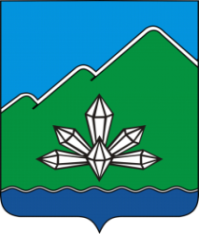 КОНТРОЛЬНО-СЧЁТНАЯ ПАЛАТАДальнегорского городского округаул. Осипенко 39А г. Дальнегорск, Приморский край, 692441   тел. (42373)3-27-35 E-mail: dalnegorsk-ksp@mail.ruНаименование структурного элемента проектной части Региональный проектЗадачи структурного элемента проектной частиНаправление МП «Развитие молодёжной политики в Дальнегорском городском округе»Направление МП «Развитие молодёжной политики в Дальнегорском городском округе»Направление МП «Развитие молодёжной политики в Дальнегорском городском округе»«Патриотическое воспитание»«Патриотическое воспитание»Формирование духовно-нравственных ценностей, патриотическое воспитание молодёжи.«Социальная активность»«Социальная активность»Создание условий для развития и поддержки добровольчества (волонтёрства).№ п/пПоказательБазовое значение (2022 год)годгодгодгодгод№ п/пПоказательБазовое значение (2022 год)20242025202620272028Структурный элемент проектной части МП «Патриотическое воспитание»Структурный элемент проектной части МП «Патриотическое воспитание»Структурный элемент проектной части МП «Патриотическое воспитание»Структурный элемент проектной части МП «Патриотическое воспитание»Структурный элемент проектной части МП «Патриотическое воспитание»Структурный элемент проектной части МП «Патриотическое воспитание»Структурный элемент проектной части МП «Патриотическое воспитание»Структурный элемент проектной части МП «Патриотическое воспитание»Мероприятие 1 «Проведение патриотических мероприятий и проектов с вовлечением в социально активную деятельность детей и молодёжи»Мероприятие 1 «Проведение патриотических мероприятий и проектов с вовлечением в социально активную деятельность детей и молодёжи»Мероприятие 1 «Проведение патриотических мероприятий и проектов с вовлечением в социально активную деятельность детей и молодёжи»Мероприятие 1 «Проведение патриотических мероприятий и проектов с вовлечением в социально активную деятельность детей и молодёжи»Мероприятие 1 «Проведение патриотических мероприятий и проектов с вовлечением в социально активную деятельность детей и молодёжи»Мероприятие 1 «Проведение патриотических мероприятий и проектов с вовлечением в социально активную деятельность детей и молодёжи»Мероприятие 1 «Проведение патриотических мероприятий и проектов с вовлечением в социально активную деятельность детей и молодёжи»Мероприятие 1 «Проведение патриотических мероприятий и проектов с вовлечением в социально активную деятельность детей и молодёжи»1.Численность детей и молодёжи в возрасте до 35 лет, вовлечённых в социально активную деятельность через увеличение охвата патриотическими проектами, чел.2 8303 7324 1064 5164 9685 464Мероприятие 2 «Проведение мероприятий по созданию условий для развития системы межпоколенческого взаимодействия, обеспечение преемственности поколений, поддержки общественных инициатив и проектов»Мероприятие 2 «Проведение мероприятий по созданию условий для развития системы межпоколенческого взаимодействия, обеспечение преемственности поколений, поддержки общественных инициатив и проектов»Мероприятие 2 «Проведение мероприятий по созданию условий для развития системы межпоколенческого взаимодействия, обеспечение преемственности поколений, поддержки общественных инициатив и проектов»Мероприятие 2 «Проведение мероприятий по созданию условий для развития системы межпоколенческого взаимодействия, обеспечение преемственности поколений, поддержки общественных инициатив и проектов»Мероприятие 2 «Проведение мероприятий по созданию условий для развития системы межпоколенческого взаимодействия, обеспечение преемственности поколений, поддержки общественных инициатив и проектов»Мероприятие 2 «Проведение мероприятий по созданию условий для развития системы межпоколенческого взаимодействия, обеспечение преемственности поколений, поддержки общественных инициатив и проектов»Мероприятие 2 «Проведение мероприятий по созданию условий для развития системы межпоколенческого взаимодействия, обеспечение преемственности поколений, поддержки общественных инициатив и проектов»Мероприятие 2 «Проведение мероприятий по созданию условий для развития системы межпоколенческого взаимодействия, обеспечение преемственности поколений, поддержки общественных инициатив и проектов»1.Количество участников мероприятий, направленных на   развитие системы межпоколенческого взаимодействия и обеспечения преемственности поколений, поддержки общественных инициатив и проектов, чел.167176185195205215Мероприятие 3 «Проведение мероприятий по обеспечению деятельности советников директора по воспитанию и взаимодействию с детскими общественными объединениями в муниципальных общеобразовательных организациях»Мероприятие 3 «Проведение мероприятий по обеспечению деятельности советников директора по воспитанию и взаимодействию с детскими общественными объединениями в муниципальных общеобразовательных организациях»Мероприятие 3 «Проведение мероприятий по обеспечению деятельности советников директора по воспитанию и взаимодействию с детскими общественными объединениями в муниципальных общеобразовательных организациях»Мероприятие 3 «Проведение мероприятий по обеспечению деятельности советников директора по воспитанию и взаимодействию с детскими общественными объединениями в муниципальных общеобразовательных организациях»Мероприятие 3 «Проведение мероприятий по обеспечению деятельности советников директора по воспитанию и взаимодействию с детскими общественными объединениями в муниципальных общеобразовательных организациях»Мероприятие 3 «Проведение мероприятий по обеспечению деятельности советников директора по воспитанию и взаимодействию с детскими общественными объединениями в муниципальных общеобразовательных организациях»Мероприятие 3 «Проведение мероприятий по обеспечению деятельности советников директора по воспитанию и взаимодействию с детскими общественными объединениями в муниципальных общеобразовательных организациях»Мероприятие 3 «Проведение мероприятий по обеспечению деятельности советников директора по воспитанию и взаимодействию с детскими общественными объединениями в муниципальных общеобразовательных организациях»1.Количество общеобразовательных учреждений Дальнегорского городского округа, в которых проведены мероприятия по обеспечению деятельности советников по воспитанию и взаимодействию с детскими общественными организациями, ед.057101112Структурный элемент проектной части МП «Социальная активность»Структурный элемент проектной части МП «Социальная активность»Структурный элемент проектной части МП «Социальная активность»Структурный элемент проектной части МП «Социальная активность»Структурный элемент проектной части МП «Социальная активность»Структурный элемент проектной части МП «Социальная активность»Структурный элемент проектной части МП «Социальная активность»Структурный элемент проектной части МП «Социальная активность»Мероприятие 1 «Проведение мероприятий направленных на развитие и поддержку добровольчества (волонтёрства)»Мероприятие 1 «Проведение мероприятий направленных на развитие и поддержку добровольчества (волонтёрства)»Мероприятие 1 «Проведение мероприятий направленных на развитие и поддержку добровольчества (волонтёрства)»Мероприятие 1 «Проведение мероприятий направленных на развитие и поддержку добровольчества (волонтёрства)»Мероприятие 1 «Проведение мероприятий направленных на развитие и поддержку добровольчества (волонтёрства)»Мероприятие 1 «Проведение мероприятий направленных на развитие и поддержку добровольчества (волонтёрства)»Мероприятие 1 «Проведение мероприятий направленных на развитие и поддержку добровольчества (волонтёрства)»Мероприятие 1 «Проведение мероприятий направленных на развитие и поддержку добровольчества (волонтёрства)»1.Общая численность граждан, вовлеченных центрами (сообществами, объединениями) поддержки добровольчества (волонтерства) на базе образовательных организаций, некоммерческих организаций, государственных и муниципальных учреждений, в добровольческую (волонтёрскую) деятельность, чел.1 2502 0402 0812 1222 1652 208№ п/пПоказательБазовое значение (2022 год)годгодгодгодгодгодгодгод№ п/пПоказательБазовое значение (2022 год)20242025202520262026202720282028Структурный элемент «Создание условий для всестороннего развития, реализации потенциала и успешной интеграции в общество молодых людей, мотивированных на позитивные действия и прилагающих усилия для динамичного развития Дальнегорского городского округа»Структурный элемент «Создание условий для всестороннего развития, реализации потенциала и успешной интеграции в общество молодых людей, мотивированных на позитивные действия и прилагающих усилия для динамичного развития Дальнегорского городского округа»Структурный элемент «Создание условий для всестороннего развития, реализации потенциала и успешной интеграции в общество молодых людей, мотивированных на позитивные действия и прилагающих усилия для динамичного развития Дальнегорского городского округа»Структурный элемент «Создание условий для всестороннего развития, реализации потенциала и успешной интеграции в общество молодых людей, мотивированных на позитивные действия и прилагающих усилия для динамичного развития Дальнегорского городского округа»Структурный элемент «Создание условий для всестороннего развития, реализации потенциала и успешной интеграции в общество молодых людей, мотивированных на позитивные действия и прилагающих усилия для динамичного развития Дальнегорского городского округа»Структурный элемент «Создание условий для всестороннего развития, реализации потенциала и успешной интеграции в общество молодых людей, мотивированных на позитивные действия и прилагающих усилия для динамичного развития Дальнегорского городского округа»Структурный элемент «Создание условий для всестороннего развития, реализации потенциала и успешной интеграции в общество молодых людей, мотивированных на позитивные действия и прилагающих усилия для динамичного развития Дальнегорского городского округа»Структурный элемент «Создание условий для всестороннего развития, реализации потенциала и успешной интеграции в общество молодых людей, мотивированных на позитивные действия и прилагающих усилия для динамичного развития Дальнегорского городского округа»Структурный элемент «Создание условий для всестороннего развития, реализации потенциала и успешной интеграции в общество молодых людей, мотивированных на позитивные действия и прилагающих усилия для динамичного развития Дальнегорского городского округа»Структурный элемент «Создание условий для всестороннего развития, реализации потенциала и успешной интеграции в общество молодых людей, мотивированных на позитивные действия и прилагающих усилия для динамичного развития Дальнегорского городского округа»Структурный элемент «Создание условий для всестороннего развития, реализации потенциала и успешной интеграции в общество молодых людей, мотивированных на позитивные действия и прилагающих усилия для динамичного развития Дальнегорского городского округа»Мероприятие 1 «Проведение мероприятий направленных на формирование  ценностей здорового образа жизни, ответственному отношению к своему здоровью, изменение моделей поведения на более рискованное»Мероприятие 1 «Проведение мероприятий направленных на формирование  ценностей здорового образа жизни, ответственному отношению к своему здоровью, изменение моделей поведения на более рискованное»Мероприятие 1 «Проведение мероприятий направленных на формирование  ценностей здорового образа жизни, ответственному отношению к своему здоровью, изменение моделей поведения на более рискованное»Мероприятие 1 «Проведение мероприятий направленных на формирование  ценностей здорового образа жизни, ответственному отношению к своему здоровью, изменение моделей поведения на более рискованное»Мероприятие 1 «Проведение мероприятий направленных на формирование  ценностей здорового образа жизни, ответственному отношению к своему здоровью, изменение моделей поведения на более рискованное»Мероприятие 1 «Проведение мероприятий направленных на формирование  ценностей здорового образа жизни, ответственному отношению к своему здоровью, изменение моделей поведения на более рискованное»Мероприятие 1 «Проведение мероприятий направленных на формирование  ценностей здорового образа жизни, ответственному отношению к своему здоровью, изменение моделей поведения на более рискованное»Мероприятие 1 «Проведение мероприятий направленных на формирование  ценностей здорового образа жизни, ответственному отношению к своему здоровью, изменение моделей поведения на более рискованное»Мероприятие 1 «Проведение мероприятий направленных на формирование  ценностей здорового образа жизни, ответственному отношению к своему здоровью, изменение моделей поведения на более рискованное»Мероприятие 1 «Проведение мероприятий направленных на формирование  ценностей здорового образа жизни, ответственному отношению к своему здоровью, изменение моделей поведения на более рискованное»Мероприятие 1 «Проведение мероприятий направленных на формирование  ценностей здорового образа жизни, ответственному отношению к своему здоровью, изменение моделей поведения на более рискованное»1.Количество мероприятий, пропагандирующих здоровый образ жизни, ед.202426262626262626Мероприятие 2 «Проведение мероприятий направленных на формирование  системы ценностей с учетом многонациональной основы государства, культурных и духовно-нравственных ценностей, гражданское и патриотическое воспитание»Мероприятие 2 «Проведение мероприятий направленных на формирование  системы ценностей с учетом многонациональной основы государства, культурных и духовно-нравственных ценностей, гражданское и патриотическое воспитание»Мероприятие 2 «Проведение мероприятий направленных на формирование  системы ценностей с учетом многонациональной основы государства, культурных и духовно-нравственных ценностей, гражданское и патриотическое воспитание»Мероприятие 2 «Проведение мероприятий направленных на формирование  системы ценностей с учетом многонациональной основы государства, культурных и духовно-нравственных ценностей, гражданское и патриотическое воспитание»Мероприятие 2 «Проведение мероприятий направленных на формирование  системы ценностей с учетом многонациональной основы государства, культурных и духовно-нравственных ценностей, гражданское и патриотическое воспитание»Мероприятие 2 «Проведение мероприятий направленных на формирование  системы ценностей с учетом многонациональной основы государства, культурных и духовно-нравственных ценностей, гражданское и патриотическое воспитание»Мероприятие 2 «Проведение мероприятий направленных на формирование  системы ценностей с учетом многонациональной основы государства, культурных и духовно-нравственных ценностей, гражданское и патриотическое воспитание»Мероприятие 2 «Проведение мероприятий направленных на формирование  системы ценностей с учетом многонациональной основы государства, культурных и духовно-нравственных ценностей, гражданское и патриотическое воспитание»Мероприятие 2 «Проведение мероприятий направленных на формирование  системы ценностей с учетом многонациональной основы государства, культурных и духовно-нравственных ценностей, гражданское и патриотическое воспитание»Мероприятие 2 «Проведение мероприятий направленных на формирование  системы ценностей с учетом многонациональной основы государства, культурных и духовно-нравственных ценностей, гражданское и патриотическое воспитание»Мероприятие 2 «Проведение мероприятий направленных на формирование  системы ценностей с учетом многонациональной основы государства, культурных и духовно-нравственных ценностей, гражданское и патриотическое воспитание»1.Количество мероприятий патриотической направленности, ед.362728282829292930Мероприятие 3 «Проведение мероприятий направленных на создание условий для реализации потенциала молодёжи в социально-экономической сфере, оказание содействия в профориентации»Мероприятие 3 «Проведение мероприятий направленных на создание условий для реализации потенциала молодёжи в социально-экономической сфере, оказание содействия в профориентации»Мероприятие 3 «Проведение мероприятий направленных на создание условий для реализации потенциала молодёжи в социально-экономической сфере, оказание содействия в профориентации»Мероприятие 3 «Проведение мероприятий направленных на создание условий для реализации потенциала молодёжи в социально-экономической сфере, оказание содействия в профориентации»Мероприятие 3 «Проведение мероприятий направленных на создание условий для реализации потенциала молодёжи в социально-экономической сфере, оказание содействия в профориентации»Мероприятие 3 «Проведение мероприятий направленных на создание условий для реализации потенциала молодёжи в социально-экономической сфере, оказание содействия в профориентации»Мероприятие 3 «Проведение мероприятий направленных на создание условий для реализации потенциала молодёжи в социально-экономической сфере, оказание содействия в профориентации»Мероприятие 3 «Проведение мероприятий направленных на создание условий для реализации потенциала молодёжи в социально-экономической сфере, оказание содействия в профориентации»Мероприятие 3 «Проведение мероприятий направленных на создание условий для реализации потенциала молодёжи в социально-экономической сфере, оказание содействия в профориентации»Мероприятие 3 «Проведение мероприятий направленных на создание условий для реализации потенциала молодёжи в социально-экономической сфере, оказание содействия в профориентации»Мероприятие 3 «Проведение мероприятий направленных на создание условий для реализации потенциала молодёжи в социально-экономической сфере, оказание содействия в профориентации»1.Доля временно трудоустроенной молодежи в возрасте 14-18 лет в летний период и в свободное от учебы время от общего числа молодежи в возрасте 14-18 лет, %101213141414141415Мероприятие 4 «Проведение мероприятий направленных на поддержку социальных и общественных инициатив (проектов) молодёжи»Мероприятие 4 «Проведение мероприятий направленных на поддержку социальных и общественных инициатив (проектов) молодёжи»Мероприятие 4 «Проведение мероприятий направленных на поддержку социальных и общественных инициатив (проектов) молодёжи»Мероприятие 4 «Проведение мероприятий направленных на поддержку социальных и общественных инициатив (проектов) молодёжи»Мероприятие 4 «Проведение мероприятий направленных на поддержку социальных и общественных инициатив (проектов) молодёжи»Мероприятие 4 «Проведение мероприятий направленных на поддержку социальных и общественных инициатив (проектов) молодёжи»Мероприятие 4 «Проведение мероприятий направленных на поддержку социальных и общественных инициатив (проектов) молодёжи»Мероприятие 4 «Проведение мероприятий направленных на поддержку социальных и общественных инициатив (проектов) молодёжи»Мероприятие 4 «Проведение мероприятий направленных на поддержку социальных и общественных инициатив (проектов) молодёжи»Мероприятие 4 «Проведение мероприятий направленных на поддержку социальных и общественных инициатив (проектов) молодёжи»Мероприятие 4 «Проведение мероприятий направленных на поддержку социальных и общественных инициатив (проектов) молодёжи»1.Удельный вес численности молодежи, участвующей в деятельности детских и молодёжных общественных объединений, в общей численности молодёжи, %35,642,947,251,051,054,854,854,858,42.Количество обучающих мероприятий для молодежи (семинары, тренинги, мастер-классы, лекции, выездные обучающие смены, стажировки, профильные конкурсы и пр.), ед.303232343434343434Мероприятие 5 «Содействие социальному, культурному, духовно-патриотическому и интеллектуальному развитию молодежи, проживающей на территории Дальнегорского городского округа»Мероприятие 5 «Содействие социальному, культурному, духовно-патриотическому и интеллектуальному развитию молодежи, проживающей на территории Дальнегорского городского округа»Мероприятие 5 «Содействие социальному, культурному, духовно-патриотическому и интеллектуальному развитию молодежи, проживающей на территории Дальнегорского городского округа»Мероприятие 5 «Содействие социальному, культурному, духовно-патриотическому и интеллектуальному развитию молодежи, проживающей на территории Дальнегорского городского округа»Мероприятие 5 «Содействие социальному, культурному, духовно-патриотическому и интеллектуальному развитию молодежи, проживающей на территории Дальнегорского городского округа»Мероприятие 5 «Содействие социальному, культурному, духовно-патриотическому и интеллектуальному развитию молодежи, проживающей на территории Дальнегорского городского округа»Мероприятие 5 «Содействие социальному, культурному, духовно-патриотическому и интеллектуальному развитию молодежи, проживающей на территории Дальнегорского городского округа»Мероприятие 5 «Содействие социальному, культурному, духовно-патриотическому и интеллектуальному развитию молодежи, проживающей на территории Дальнегорского городского округа»Мероприятие 5 «Содействие социальному, культурному, духовно-патриотическому и интеллектуальному развитию молодежи, проживающей на территории Дальнегорского городского округа»Мероприятие 5 «Содействие социальному, культурному, духовно-патриотическому и интеллектуальному развитию молодежи, проживающей на территории Дальнегорского городского округа»Мероприятие 5 «Содействие социальному, культурному, духовно-патриотическому и интеллектуальному развитию молодежи, проживающей на территории Дальнегорского городского округа»1.Количество общегородских мероприятий для молодежи, ед.5778899910